	от 18.02.2019 № 59-259-01-03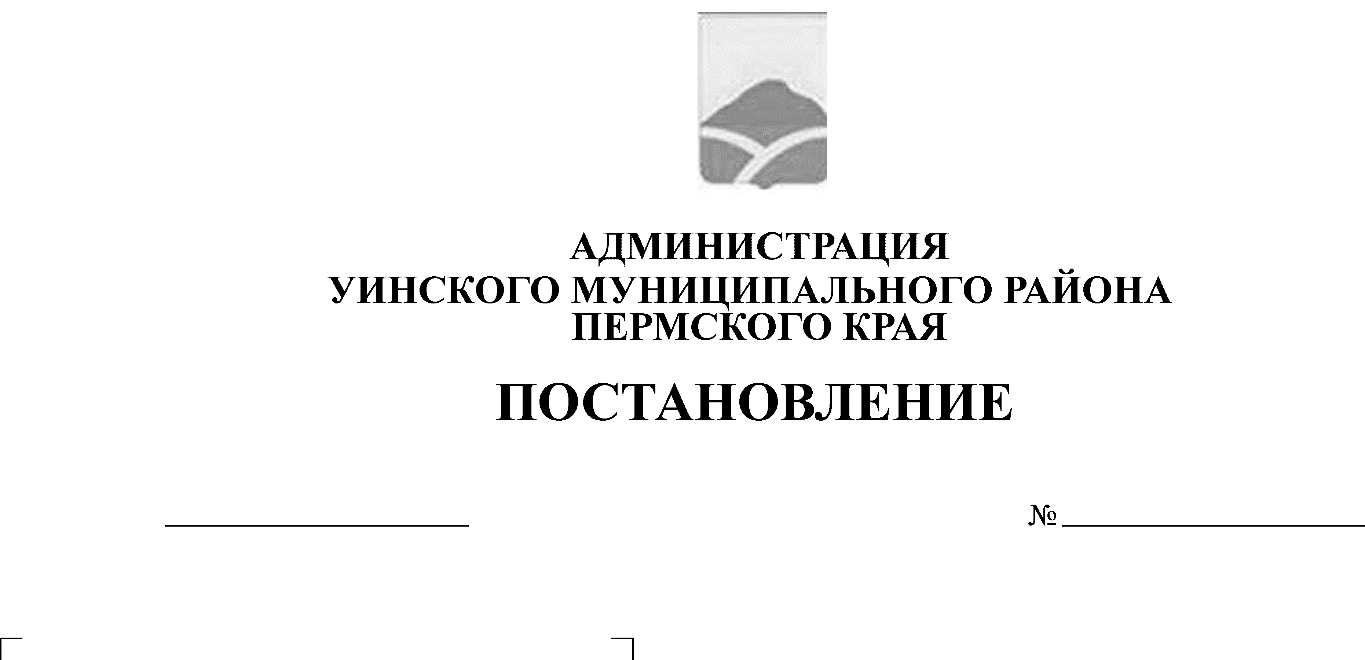 	В соответствии с пунктом 2 статьи 13, пунктами 1.1, 4 статьи 14, пунктом 2.1 статьи 16, пунктом 2 статьи 17.1, пунктом 5 статьи 18, пунктом 1 статьи 19.1 Федерального закона от 12.01.1996 № 7-ФЗ "О некоммерческих организациях", частями 3, 4 статьи 5, частью 5 статьи 18 Федерального закона от 03.11.2006 № 174-ФЗ "Об автономных учреждениях", распоряжением Правительства Российской Федерации от 05.03.2010 № 296-р "Об утверждении плана мероприятий по совершенствованию правового положения государственных (муниципальных) учреждений",  администрация Уинского муниципального районаПОСТАНОВЛЯЕТ:1. Утвердить прилагаемый Порядок создания, реорганизации, изменения типа и ликвидации муниципальных учреждений Уинского района, а также утверждения уставов муниципальных учреждений и внесения в них изменений.2. Настоящее постановление вступает в силу с момента официального опубликования на официальном сайте Уинского муниципального района в сети «Интернет».3. Считать утратившим силу постановление администрации Уинского муниципального района от 21.06.2011 № 218 «О порядке создания, реорганизации, ликвидации бюджетных и казенных учреждений Уинского района, а также утверждения уставов муниципальных учреждений и внесения в них изменений».3. Контроль за исполнением настоящего постановления оставляю за собой.Глава муниципального района                                                      А.Н. ЗелёнкинПриложениек постановлениюадминистрации Уинскогомуниципального районаот 18.02.2019 № 59-259-01-03                                                                                       ПОРЯДОКСОЗДАНИЯ, РЕОРГАНИЗАЦИИ, ИЗМЕНЕНИЯ ТИПА И  ЛИКВИДАЦИИ МУНИЦИПАЛЬНЫХ УЧРЕЖДЕНИЙ УИНСКОГО РАЙОНА, А ТАКЖЕ УТВЕРЖДЕНИЯ УСТАВОВМУНИЦИПАЛЬНЫХ УЧРЕЖДЕНИЙ И ВНЕСЕНИЯ В НИХ ИЗМЕНЕНИЙ1. Общие положения1.1. Настоящий Порядок создания, реорганизации, изменения типа и  ликвидации бюджетных и казенных учреждений Уинского района, а также утверждения уставов муниципальных учреждений и внесения в них изменений (далее - Порядок) разработан в соответствии с пунктом 2 статьи 13, пунктами 1.1, 4 статьи 14, пунктом 2.1 статьи 16, пунктом 2 статьи 17.1, пунктом 5 статьи 18, пунктом 1 статьи 19.1 Федерального закона от 12.01.1996 № 7-ФЗ "О некоммерческих организациях", частями 3, 4 статьи 5, частью 5 статьи 18 Федерального закона от 03.11.2006 № 174-ФЗ "Об автономных учреждениях", распоряжением Правительства Российской Федерации от 05.03.2010 № 296-р "Об утверждении плана мероприятий по совершенствованию правового положения государственных (муниципальных) учреждений", Уставом Уинского муниципального района, и определяет, если иное не предусмотрено федеральными законами, нормативными правовыми актами Президента Российской Федерации или Правительства Российской Федерации, и устанавливает процедуры создания, реорганизации, изменения типа и ликвидации муниципальных  учреждений, созданных (планируемых к созданию) на базе имущества, находящегося в муниципальной собственности Уинского муниципального района (далее - муниципальные учреждения), а также утверждения уставов муниципальных учреждений и внесения в них изменений.2. Создание муниципальных учреждений2.1. Муниципальное учреждение может быть создано на основании решения Земского Собрания Уинского муниципального района (далее - Земское Собрание) в соответствии с настоящим разделом Порядка или путем изменений путем изменения типа существующего муниципального учреждения в соответствии с разделом 3 настоящего Порядка.2.2. Решение о создании муниципального учреждения принимается решением Земского Собрания, устав учреждения утверждается постановлением администрации Уинского муниципального района.2.3. Земское Собрание принимает решение о создании муниципальных учреждений по представлению главы Уинского муниципального района.2.4. Представление главы Уинского муниципального района о создании муниципальных учреждений подается председателю Земского Собрания Уинского муниципального района.2.5. Решение Земского Собрания Уинского муниципального района о создании муниципального учреждения должно содержать:а) наименование создаваемого муниципального учреждения с указанием его типа;б) основные цели деятельности создаваемого муниципального учреждения, определенные в соответствии с федеральными законами, муниципальными правовыми актами района и иными нормативными правовыми актами;в) наименование учредителя создаваемого муниципального учреждения;г) сведения о недвижимом имуществе (в том числе земельных участках), планируемом к закреплению за создаваемым муниципальным учреждением;д) предельную штатную численность работников (для казенного учреждения);е) перечень мероприятий по созданию муниципального учреждения с указанием сроков их проведения.2.6. Проект постановления администрации муниципального района об утверждении устава муниципального учреждения подготавливается администрацией Уинского муниципального района, осуществляющей функции и полномочия учредителя создаваемого муниципального учреждения.2.7. Одновременно с проектом решения Земского Собрания Уинского муниципального района о создании муниципального учреждения главе муниципального района представляется пояснительная записка, которая должна содержать:а) обоснование целесообразности создания муниципального учреждения;б) информацию о предоставлении создаваемому муниципальному учреждению права выполнять муниципальные функции и полномочия, а также осуществлять приносящую доход деятельность.2.8. После издания решения Земского Собрания Уинского муниципального района о создании муниципального учреждения устав муниципального учреждения или в случаях, установленных законом, нормативными правовыми актами Президента Российской Федерации или Правительства Российской Федерации, муниципальными правовыми актами, устав о муниципальном учреждении (далее - устав), а также изменения в устав муниципального учреждения утверждаются постановлением администрации Уинского муниципального района.3. Реорганизация муниципальных учреждений3.1. Реорганизация муниципального учреждения может быть осуществлена в форме его слияния, присоединения, разделения или выделения.3.2. Решение о реорганизации муниципального учреждения в форме слияния, разделения или выделения принимается Земским Собранием в форме решения Земского Собрания Уинского муниципального района по представлению главы Уинского муниципального района, в случае реорганизации муниципального учреждения в форме выделения применяются правила к вновь создаваемому муниципальному учреждению.3.3. Представление главы Уинского муниципального района о реорганизации муниципальных учреждений подается председателю Земского Собрания Уинского муниципального района.Представление должно содержать сведения об основаниях для реорганизации муниципального учреждения, иные обоснования реорганизации муниципального учреждения.3.4. После принятия Земским Собранием решения о реорганизации муниципального учреждения учредитель издает постановление, в котором указываются:а) наименования муниципальных учреждений, участвующих в процессе реорганизации, с указанием его типа;б) форму реорганизации;в) наименование муниципального учреждения (учреждений) после завершения процесса реорганизации с указанием его (их) типа;г) наименование муниципального органа местного самоуправления района, осуществляющего функции и полномочия учредителя реорганизуемого муниципального учреждения;д) информация об изменении (сохранении) основных целей деятельности реорганизуемого муниципального учреждения (учреждений);е) информация об изменении (сохранении) предельной штатной численности (для муниципальных  казенных учреждений);ж) перечень мероприятий по реорганизации муниципального учреждения (учреждений) с указанием сроков их проведения;з) уполномоченное лицо, на которое возлагается контроль за исполнением постановления по реорганизации.3.5. Проект решения Земского Собрания о реорганизации муниципального учреждения подготавливается органом местного самоуправления района, который будет осуществлять функции и полномочия учредителя соответствующего учреждения.3.6. Орган местного самоуправления района, осуществляющий функции и полномочия учредителя, в течение трех рабочих дней после даты издания правового акта о реорганизации муниципального учреждения обязан в письменной форме сообщить в орган, осуществляющий государственную регистрацию, о начале процедуры реорганизации.3.7.  Принятие решения о реорганизации муниципальной образовательной организации допускается на основании положительного заключения комиссии по оценке последствий такого решения.3.8. Принятие решения о реорганизации муниципальной общеобразовательной организации, расположенной в сельском поселении, не допускается без учета мнения жителей данного сельского поселения.4. Изменение типа муниципального учреждения4.1. Изменение типа муниципального учреждения не является его реорганизацией.4.2. Решение об изменении типа  муниципального учреждения в целях создания муниципального казенного учреждения принимается администрацией Уинского муниципального района в форме постановления администрации Уинского муниципального района.4.3. Постановление администрации  Уинского муниципального района об изменении типа муниципального учреждения в целях создания муниципального казенного учреждения должно содержать:а) наименование существующего муниципального учреждения с указанием его типа;б) наименование создаваемого муниципального казенного учреждения с указанием его типа;в) наименование структурного подразделения администрации Уинского муниципального района, осуществляющего функции и полномочия учредителя данного муниципального казенного учреждения;г) информацию об изменении (сохранении) основных целей деятельности муниципального казенного учреждения;д) информацию об изменении (сохранении) штатной численности;г) перечень мероприятий по созданию муниципального казенного учреждения с указанием сроков их проведения.4.4. Проект постановления администрации Уинского муниципального района об изменении типа муниципального учреждения в целях создания муниципального казенного учреждения подготавливается структурным подразделением администрации Уинского муниципального района, осуществляющим функции и полномочия учредителя муниципального казенного учреждения. 4.5. К проекту постановления администрации Уинского муниципального района в целях создания муниципального казенного учреждения прилагается пояснительная записка, которая должна содержать:а) обоснование целесообразности изменения типа муниципального учреждения;б) информацию о кредиторской задолженности муниципального учреждения (в том числе просроченной). 4.6. Постановление администрации  Уинского муниципального района об изменении типа муниципального учреждения в целях создания муниципального бюджетного учреждения должно содержать:а) наименование существующего муниципального учреждения с указанием его типа;б) наименование создаваемого муниципального бюджетного учреждения с указанием его типа;в) наименование структурного подразделения администрации Уинского муниципального района, осуществляющего функции и полномочия учредителя данного муниципального бюджетного учреждения;г) информацию об изменении (сохранении) основных целей деятельности муниципального бюджетного учреждения;д) сведения о недвижимом, особо ценном движимом и ином имуществе, закрепляемом за муниципальным бюджетным учреждением;г) перечень мероприятий по созданию муниципального бюджетного учреждения с указанием сроков их проведения.4.7. Проект постановления администрации Уинского муниципального района об изменении типа муниципального учреждения в целях создания муниципального бюджетного учреждения подготавливается структурным подразделением администрации Уинского муниципального района, осуществляющим функции и полномочия учредителя муниципального бюджетного учреждения.4.8. К проекту постановления администрации Уинского муниципального района в целях создания муниципального бюджетного учреждения прилагается пояснительная записка, которая должна содержать:а) обоснование целесообразности изменения типа муниципального учреждения;б) информацию о кредиторской задолженности муниципального учреждения (в том числе просроченной).4.9. Постановление администрации  Уинского муниципального района об изменении типа муниципального учреждения в целях создания муниципального автономного учреждения должно содержать:а) наименование существующего муниципального учреждения с указанием его типа;б) наименование создаваемого муниципального автономного учреждения с указанием его типа;в) наименование структурного подразделения администрации Уинского муниципального района, осуществляющего функции и полномочия учредителя данного муниципального автономного учреждения;г) информацию об изменении (сохранении) основных целей деятельности муниципального автономного учреждения;д) сведения о недвижимом, особо ценном движимом и ином имуществе, передаваемом муниципальному автономному учреждению;г) перечень мероприятий по созданию муниципального автономного  учреждения с указанием сроков их проведения.4.10. Проект постановления администрации Уинского муниципального района об изменении типа муниципального учреждения в целях создания муниципального автономного учреждения подготавливается структурным подразделением администрации Уинского муниципального района, осуществляющим функции и полномочия учредителя муниципального автономного  учреждения.4.11. К проекту постановления администрации Уинского муниципального района в целях создания муниципального автономного учреждения прилагается пояснительная записка, которая должна содержать:а) обоснование целесообразности изменения типа муниципального учреждения;б) информацию о кредиторской задолженности муниципального учреждения (в том числе просроченной).в) предложение о создании муниципального автономного учреждения путем изменения типа муниципального учреждения, которое должно содержать обязательные сведения в соответствии с пунктом 7 статьи 5 Федерального закона от 03 ноября 2006 г. № 174-ФЗ «Об автономных учреждениях».4.12. В случае если изменение типа муниципального учреждения приведет к невозможности осуществления указанным муниципальным учреждением муниципальных функций, структурное подразделение администрации Уинского муниципального района, осуществляющее функции и полномочия учредителя, представляет главе администрации Уинского муниципального района пояснительную записку, содержащую информацию о муниципальном учреждении, которому указанные муниципальные функции будут переданы, либо обоснование отказа для передачи.4.13. После принятия постановления администрации Уинского муниципального района об изменении типа муниципального учреждения структурное подразделение администрации района, осуществляющее функции и полномочия учредителя, утверждает изменения в учредительные документы соответствующего муниципального учреждения в соответствии с разделом 6 настоящего Порядка.5. Ликвидация муниципальных учреждений5.1. Решение о ликвидации муниципального учреждения принимается Земским Собранием района по представлению главы Уинского муниципального района.5.2. Представление главы Уинского муниципального района о ликвидации муниципальных учреждений подается председателю Земского Собрания Уинского муниципального района.Представление должно содержать сведения о целях, условиях и основаниях для ликвидации, иные обоснования ликвидации муниципального учреждения.5.3. После принятия Земским Собранием решения о ликвидации муниципального учреждения, учредитель издает постановление, в котором указываются:а) наименование учреждения с указанием типа;б) наименование органа местного самоуправления района, осуществляющего функции и полномочия учредителя;в) наименование органа местного самоуправления района, ответственного за осуществление ликвидационных процедур;г) наименование правопреемника казенного учреждения, в том числе по обязательствам, возникшим в результате исполнения судебных решений.5.4. Проект решения Земского Собрания Уинского муниципального района о ликвидации муниципального учреждения подготавливается органом местного самоуправления района, осуществляющим функции и полномочия учредителя соответствующего учреждения.Одновременно с проектом решения о ликвидации муниципального учреждения органом местного самоуправления района, осуществляющим функции и полномочия учредителя, представляется пояснительная записка, содержащая обоснование целесообразности ликвидации учреждений и информацию о дебиторской и кредиторской задолженности учреждения (в том числе просроченной), при наличии таковой.В случае если ликвидируемое муниципальное учреждение осуществляет муниципальные функции, пояснительная записка должна содержать информацию о муниципальном учреждении, которому указанные муниципальные функции будут переданы после завершения процесса ликвидации.В случае если ликвидируемое муниципальное учреждение осуществляет полномочия органа местного самоуправления по исполнению публичных обязательств перед физическим лицом, подлежащих исполнению в денежной форме, пояснительная записка должна содержать информацию о муниципальном учреждении, которому указанные полномочия будут переданы после завершения процесса ликвидации.5.5. После издания решения Земского Собрания Уинского муниципального района о ликвидации муниципального учреждения орган местного самоуправления района, осуществляющий функции и полномочия учредителя, обязан:а) в трехдневный срок довести указанный правовой акт до сведения регистрирующего органа для внесения в Единый государственный реестр юридических лиц сведений о том, что учреждение находится в процессе ликвидации;б) в недельный срок:- утвердить состав ликвидационной комиссии соответствующего учреждения;- установить порядок и сроки ликвидации соответствующего учреждения в соответствии с Гражданским кодексом Российской Федерации и правовым актом о ликвидации муниципального учреждения.5.6. Ликвидационная комиссия:- обеспечивает реализацию полномочий по управлению делами ликвидируемого муниципального учреждения в течение всего периода его ликвидации;- в десятидневный срок с даты истечения периода, установленного для предъявления требований кредиторами, представляет в орган местного самоуправления района, осуществляющий функции и полномочия учредителя, для утверждения промежуточный ликвидационный баланс;- в десятидневный срок после завершения расчетов с кредиторами представляет в орган местного самоуправления района, осуществляющий функции и полномочия учредителя, для утверждения ликвидационный баланс;- осуществляет иные предусмотренные Гражданским кодексом Российской Федерации и другими законодательными актами Российской Федерации мероприятия по ликвидации муниципального учреждения.5.7. При ликвидации муниципального казенного учреждения кредитор не вправе требовать досрочного исполнения соответствующего обязательства, а также прекращения обязательства и возмещения связанных с этим убытков.5.8. Требования кредиторов ликвидируемого муниципального учреждения удовлетворяются за счет имущества, на которое в соответствии с законодательством Российской Федерации может быть обращено взыскание.Имущество муниципального учреждения, оставшееся после удовлетворения требований кредиторов, а также имущество, на которое в соответствии с законодательством Российской Федерации не может быть обращено взыскание по обязательствам ликвидируемого учреждения, передается ликвидационной комиссией в казну Уинского муниципального района.6. Утверждение уставов муниципальных учреждений и внесениев них изменений6.1. Устав муниципального учреждения, а также внесение изменений в него утверждаются правовым актом органа местного самоуправления района, осуществляющего функции и полномочия учредителя. Проект устава, а также проект изменений в него подлежат обязательному согласованию с:- заместителем главы муниципального района, курирующим соответствующий блок;- управлением финансов администрации Уинского муниципального района;- комитетом по управлению имуществом администрации Уинского муниципального района;- юридическим отделом администрации Уинского муниципального района;- управляющим делами администрации Уинского муниципального района.6.2. Устав должен содержать:6.2.1. общие положения, устанавливающие в том числе:а) наименование муниципального учреждения, краткое наименование муниципального учреждения с указанием в наименовании его типа;б) информацию о месте нахождения муниципального учреждении;в) наименование учредителя и собственника имущества муниципального учреждения;г) наименование органов местного самоуправления района, осуществляющих функции и полномочия учредителя и собственника имущества муниципального учреждения;6.2.2. предмет и цели деятельности муниципального учреждения, исчерпывающий перечень видов деятельности (с указанием основных видов деятельности и иных видов деятельности, не являющихся основными), которые муниципальное учреждение вправе осуществлять в соответствии с целями, для достижения которых оно создано;6.2.3. раздел об организации деятельности и управлении муниципальным учреждением, содержащий, в том числе сведения о структуре, компетенции органов управления муниципальным учреждением, порядок их формирования, сроки полномочий и порядок деятельности таких органов, а также положения об ответственности руководителя муниципального учреждения;6.2.4. раздел об имуществе и финансовом обеспечении муниципального учреждения, содержащий в том числе:порядок распоряжения имуществом, приобретенным муниципальным бюджетным учреждением (за исключением имущества, приобретенного за счет средств, выделенных учреждению собственником на приобретение такого имущества);порядок передачи муниципальным бюджетным учреждением некоммерческим организациям в качестве их учредителя или участника денежных средств, иного имущества, за исключением особо ценного движимого имущества, закрепленного за ним собственником или приобретенного муниципальным бюджетным учреждением за счет средств, выделенных ему собственником на приобретение такого имущества, а также недвижимого имущества;порядок осуществления крупных сделок и сделок, в совершении которых имеется заинтересованность;запрет на совершение сделок, возможными последствиями которых является отчуждение или обременение имущества, закрепленного за муниципальным учреждением, или имущества, приобретенного за счет средств, выделенных этому учреждению из муниципального бюджета, если иное не установлено законодательством Российской Федерации;положения об открытии лицевых счетов муниципальному учреждению в органах казначейства, а также об иных счетах,  открываемых муниципальному учреждению в соответствии с законодательством Российской Федерации;положения о ликвидации муниципального учреждения по решению собственника имущества и распоряжении собственником имуществом ликвидированного муниципального учреждения, если иное не предусмотрено законодательством Российской Федерации;указание на субсидиарную ответственность муниципального образования по обязательствам муниципального казенного учреждения в лице муниципального органа местного самоуправления района, осуществляющего функции и полномочия учредителя данного муниципального учреждения;6.2.5. сведения о филиалах и представительствах муниципального учреждения;6.2.6. иные разделы в случаях, предусмотренных федеральными законами.6.3. Содержание устава муниципального автономного учреждения должно соответствовать требованиям, установленным Федеральным законом от 3 ноября 2006 г. N 174-ФЗ "Об автономных учреждениях".